Ответы к упражнениям урока №12Упражнение №1Вставьте правильные окончания.1. Benim evim büyük. 
2. Sizin dersiniz yok mu?
3. Onun bürosuna geliyorum.
4. Bizim uçakğımız iki saat sonra kalkıyor.
5. Senin adın ne? 
6. Onun saçında toka var. 
7. Bugün iyi görünmüyorsun. Neyin var?
8. Onların çocukğuna bakıyorum.
9. Sizin adresiniz ne?
1O. Bizim okulumuz burası.Упражнение №2Вставьте правильные окончания. Помните о выпадении гласных.1.Bu senin resimin mi?
2. Benim şehirim çok büyük ve güzel.
3. Senin boyunun mu ağrıyor?
4. Sizin oğulunuz okula gidiyor mu?
5. Senin ağızında ne var?
6. Sizin isiminiz Ahmet mi?
7. Benim karınım aç.
8. Sizin kayıtdınız tamam.Упражнение №3Дополните предложения.1. Benim gözlerim mavi.
2. Bizim evimizde üç oda, bir salon var.
3. Onların bahçesinde çok ağaç var.
4. Sizin meslekğiniz ne?
5. Senin baban ne iş yapıyor?
6. Onun saçı kıvırcık.
7. Bu kalemi sizin dolapbınızdan aldım.
8. Ayşe benim yanımda kalıyor.
9. Benim isimim Ali.
1O. Sizin yurtdunuz nerede?
11. Senin gözlükğün kaç numara?
12. Onların komşuları çok yardımsever insanlar.
13. Senin annen çok genç.Упражнение №4Правильно расставьте данные ниже слова. Затем прослушайте аудиозапись №1, проверьте себя.1. A: Burası senin odan mı?
    B: Hayır, orası benim odam değil.
2. A: Bu sizin çantanız mı?
    B: Evet, o benim çantam.
3. A: Onun adı ne?
    B: Bilmiyorum.
4. A: Bunlar kimin?
    B: Bizim.
S. A: Doğum tarihiniz?
    B: 1982.
6. A: Bu kimin kitabı?
    B: Benim kitabım.
7. A: Kırmızı araba senin mi?
    B: Hayır, değil.Упражнение №5Зачеркните неверный вариант.1. Benim kız arkadaşım/arkadaşın Ekin, üniversitede öğrenci.
2. Benim ailem/ ailesi Ankara'da yaşıyor.
3. Babam emekli, annem/ annemiz avukat.
4. Sizin iki kardeşi/kardeşiniz var.
5. Ben boş zamanlarında/zamanlarımda tenis oynuyorum.
6. Kimin kardeşi/kardeşiniz İzmir’de okuyor?
7. Onun amcası/amcam üç dil biliyor. Упражнение №6Прочтите и переведите текст.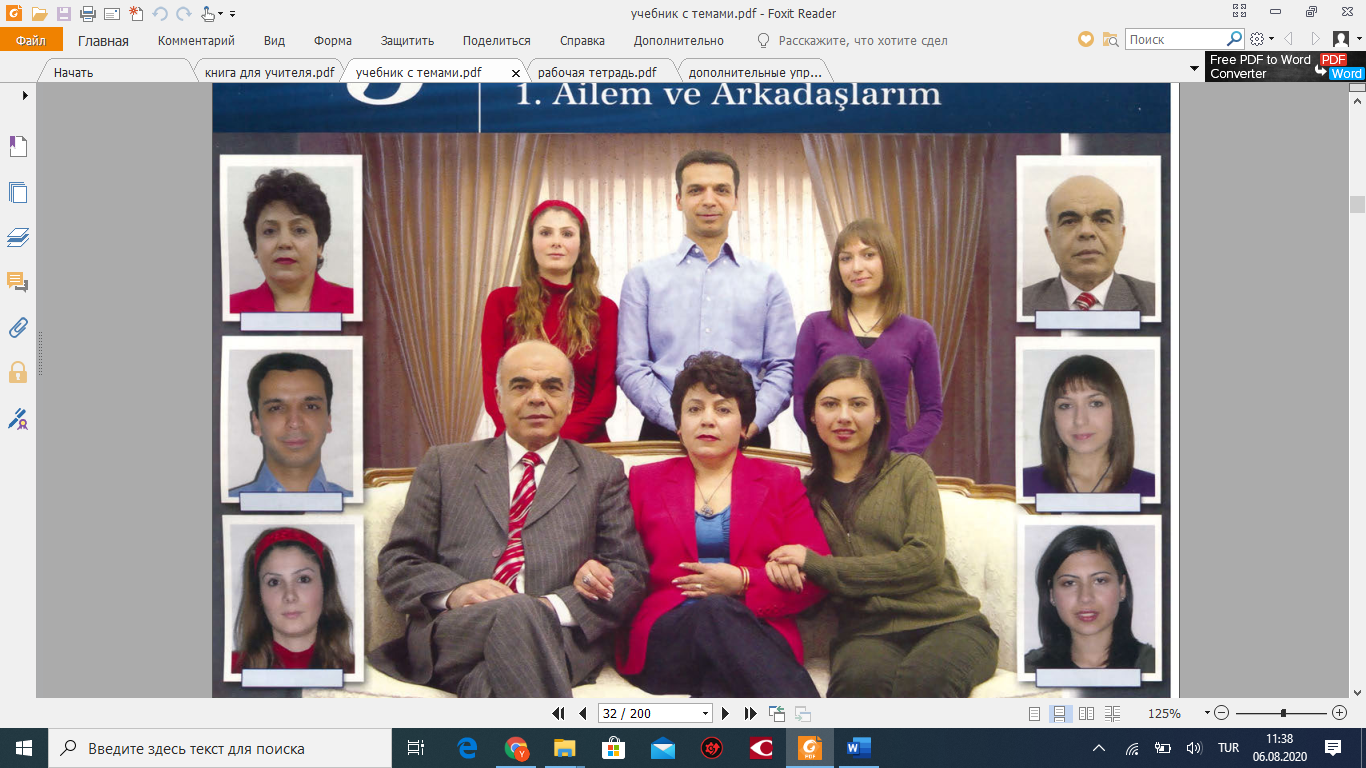 Aile fotoğrafı.Benim adım Seçil. Hemşireyim. Bu bizim aile fotoğrafımız. Fotoğrafta annem koltukta benim sağımda oturuyor. Annemin adı Aynur. O bir lisede öğretmen. İşini ve öğrencilerini çok seviyor. Babam da bizimle birlikte koltukta oturuyor. Adı Mehmet. O bir mimar. Özel bir şirkette çalışıyor. Ağabeyim Koray üniversitede doktora öğrencisi. Onun okulu İzmir’de. Genellikle tatillerde ve hafta sonlarında eve geliyor. O iyi bir mühendis olmak istiyor. Ablam Seda bankacı. Onun işi çok zor ve yorucu. Çok çalışıyor. Sık sık başka şehirlere gidiyor. Ağabeyimin solunda küçük kız kardeşim Zeynep var. O lisede öğrenci. Üniversiteye hazırlanıyor. Gelecekte iyi bir doktor olmak istiyor.Упражнение №7Составьте рассказ о вашем друге (подруге).Benim en yakın arkadaşım...____________________________________________________________________________________________________________________________________________________________________________________Упражнение № 8Согласно родственной ветви на фотографии, дополните предложения. 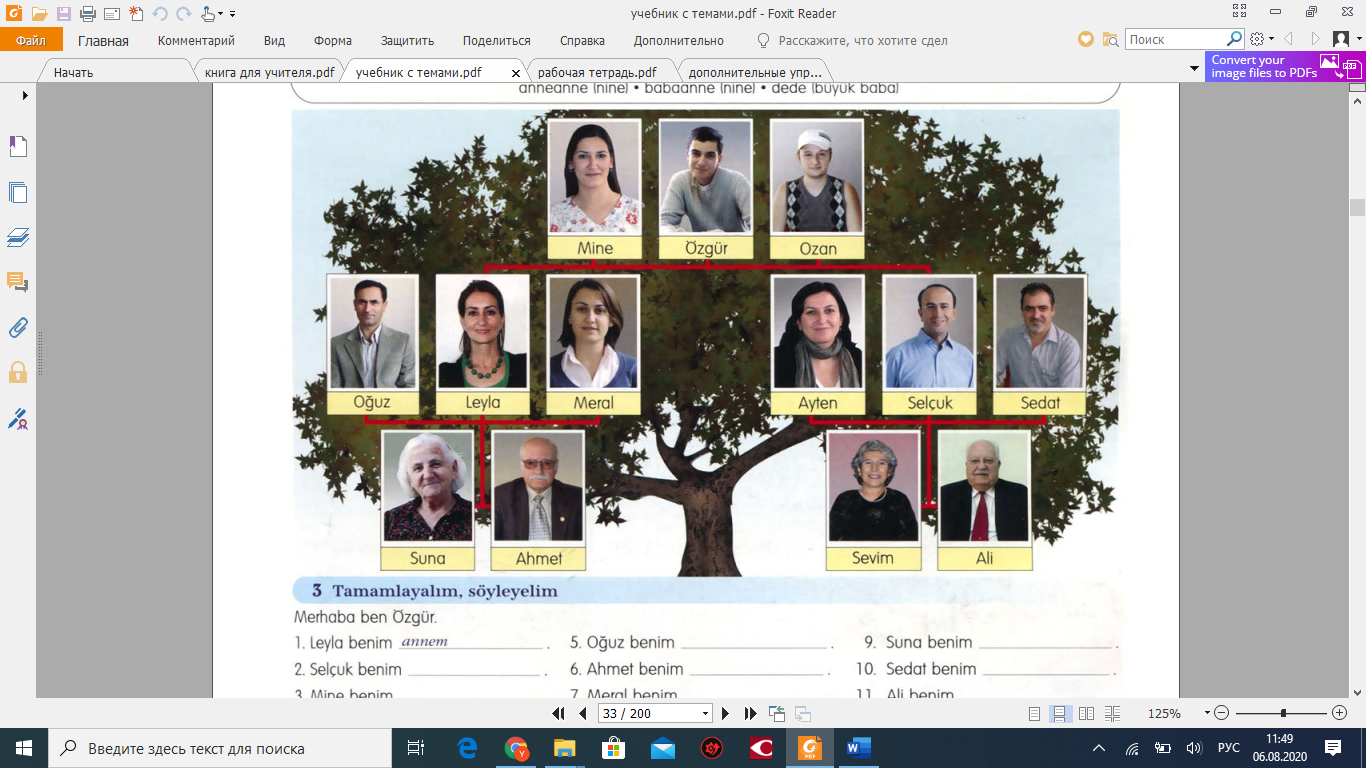 Merhaba ben özgür.
1. Leyla benim annem. 
2. Selçuk benim babam. 
3. Mine benim ablam/ kız kardeşim. 
4. Ozan benim kardeşim.  
5. Oğuz benim dayım.
6. Ahmet benim dedem/ büyükbabam.
7. Meral benim teyzem.
8. Ayten benim halam.
9. Suna benim anneannem.
1O. Sedat benim amcam.
11. Ali benim dedem/ büyükbabam.
12. Sevim benim babaannem.Упражнение №9Вставьте правильные окончания, помните о выпадении гласных и озвончении согласных.1. Benim anahtarlarım nerede? 
2. Onun adı ne? 
3. Sizin eviniz büyük değil.
4. Senin çantan masada duruyor.
5. Onun saçı çok güzel.
6. Sizin çantanız nerede? 
7. Bizim biletimiz yok.
8. Onların otobüsü gelmiyor.
9. Sizin kardeşiniz var mı?
10. Benim alınım çok geniş.
11. Benim ayakkabım yeni. 
12. Senin sözlükğün var mı?
13. Onların defteri yok.
14. Benim ailem Moğolistan'da yaşıyor.
15. Senin sütün nerede?
16. Benim evim Cebeci'de.
17. Bu benim çiçekğim.
18. Senin araban var mı?
19. Orası bizim okulumuz.
20. Benim kalemim nerede?
21. Sizin oğulunuz çok yaramaz.
22. Onun silgisi masada.
23. Sizin eviniz büyük mü?
24. Onun çantası dolapta mı? 
25. Benim çantam yeni.
26. Ayşe, benim kitapbım sende mi? 
27. Senin kitapbın bende.
28. Bizim meyve suyumuz masada. 
29. Bizim okulumuz Bursa'da.
30. Sizin adınız ne? 
31. Bizim şehirimiz çok güzel.
32. Kimin saçı uzun? 
33. Sizin çocukğunuz var mı?
34. Bizim uçakğımız ne zaman kalkıyor? 
35. Senin kardeşin kaç yaşında?
36. Onun karını ağrıyor. 
37. Onun annesi çok genç.
38. Onun babaannesi yaşıyor mu? 
39. Onun ayakkabısı eski.
40. Sizin babanız doktor mu? 
41. Onların çocukğu 15 yaşında.
42. Senin isimin Fatma mı? 
43. Benim gözlerim mavi.
44. Onun adı Yavuz mu? 
45. Senin burunun neden kırmızı?
46. Senin neyin var? 
47. Sizin yurtdunuz nerede?
48. Benim kardeşim 22 yaşında. 
49. Bizim sınıfımız çok kalabalık.
50. Senin yurtdun nerede? 
51. Onların köpekğin sevimli.
52. Sizin hiç boş vakitiniz yok mu? 
53. Bizim arabamız beyaz.
54. Senin oğulunuz var mı? 
55. Senin ablan var mı?
56. Benim evim çok büyük. 
57. Onun telefonu yok.
58. Sizin arkadaşınız evli mi? 
59. Onun arabası var mı? 
60. Benim yaşım 23.
Senin, değil, odam, sizin, adı, kitabım,
tarihiniz, senin, bizim, kimin, çantam